Jarní a velikonoční floristikaZvyky a symbolika spojená s obdobím VelikonocHistorie velikonoč.svátků: -vycházejí z židovské slavnosti PESACH – překlad přejití ( odtud latinské, řecké a ruské  pascha naše PAŠIJE)- zatímco PESACH se slaví pravidelně 14 den v měsíci ( odpovídá přelomu března a dubna)   -----Velikonoce jsou svátky pohyblivé-V r.325 (na nikajském koncilu) bylo rozhodnutou: Velikonoce mají připadnout na první neděli po prvním jarním úplňku po jarní rovnodennosti- jejich datum kolísá  mezi 22.březnem a 25.dubnem-současné Velikonoce =  svátky jara, jsou to ale svátky církevní ( provádí se výzdoba kostelů )Výzdoba kostela-před výzdobou  se seznámíme s architektonickým řešením kostela , zařízením a barvami interieru- výzdoba   oltáře, obětního stolu – střídmost vrcholí Velkým pátkem( odstranění květinové výzdoby)- po vzkříšení Krista  - od velikonoční neděle – výzdoba slavnostní, radostná – v prvním týdnu po Velikonocích-barva a celkový styl – dohoda mezi knězem a floristou-aranžmá se zajišťuje již o Bílé sobotě-Květná neděle – 6 neděle postní = nazývá se neděle Beránková nebo palmová – slaví se památka vjezdu Ježiše Krista do Jeruzaléma- světí se kočičky( připomínají ratolesti, kterými lidé vítali Krista)- pro tuto příležitost se připravují svazečky jívových ratolestí – kočičekPoužívané materiály a jejich symbolický význam-pro jarní a velikonoční floristiku – široký sortiment rostlin, + doplňkové materiály–velikonoční  práce patří svým charakterem , stejně jako vánoční do tzv. prací symbolickýchÚčel – vytváření představy přicházejícího nebo začínajícího jara Charakter náboženský v symbolice vzkříšeníPředstavují vznik nového života po dlouhé zimní přestávce, proto se říká velikonočním pracem –práce jarníBarvy:  zelená – rašící příroda, probouzející se nový život, barva navozující klid, kombinuje se se všemi barvamiŽlutá – symbolika slunce a slunečního svituOranžová -  žár slunce, je nejteplejší ze všech barev, kombinace s oranžovou – měkkost, teplo, oživeníČervená – barva krve,  symbolika života – teplá barvaBílá – působí žářivě a klidně, navozuje vznešenou až duchovní atmosféru čistoty a nedotknutelnosti, kombinace k bílé – zelená ( cibuloviny – bledule, snědky)Hnědá – barva země, dodává pocit stabilityRostlinný materiálNejtypičtější: cibulnaté a hlíznatéNejběžnější  řezané:  tulipán (Tulipa), narcis (Narcissus), frézie (Freesia), hyacint ( Hyacinthus), kosatec (Iris), sněženka (Galanthus), konvalinka (Convallaria), modřenec (Muscari), snědek Ornithogalum), sasanky (Anemone)Kvetoucí kombinovatelné s cibulovinami: pomněnka (Myosotis), petrklíče ( Primula), pryskyřníky (Ranunculus),čemeřice ( Heleborus)Řezané cibuloviny s cibulí  - umístění do skleněných nádobKvetoucí dřeviny :a)přirychlované    b) dovážené z teplých oblastí : kručinka lydijská (Genista lidia), šeřík (Syringa vulgaris), kalina obecná (Viburnum opulus), zlatice (Forsythia), mimosa (Mimosa), střemcha obecná (Prunus padus)Narašené dřeviny: jírovec obecný ( Aesculus hippocastanum), trnka (Prunus spinosa)Šlahounovité : ( Parthenocissus, Clematis)Hrnkové rostliny: větší trvanlivost , šafrán (Crocus), sněženky (Galanthus), bledule (Leucojum),(Hyacinthus), Tulipa, Muscari, Narcissus,Helleborus, Primula, maceška (Viola), sedmikrásky (Bellis)hortenzie (Hydrangea)Doplňkový rostlinný materiálVětvičky a proutky: líska obecná ( Corylus avellana), vrba jíva (-kočičky (Salix Caprea), vrba bílá (Salix alba), vrba náhrobní (Salix x sepulcralis), vrba červenokřivolaká  (Salix erythroflexuosa), brusnice borůvka ( Vaccinium myrtillus), bříza bělokorá ( Betula verrucosa), dřín obecný ( Cornus mas)Dekorační materiál:Vajíčka slepičí, pštrosí, kachní, husí, křepelčí – kraslice, skořápky, vajíčka z různých hmot – plast, sklo, proutí sláma, papír apod. – různé velikosti a tvarKuřátka, slepičky, velikonoční zajíčci ( plast, keramika, kov apod.)Stuhy  -  látkové, papírové, filcovéNádoby –.  klademe důraz na prostředíNejčastější –košíky, ošatky z různých přírodních materiálů, keramika , kov. Sklo, akrylové a plastové hmotyJarní a velikonoční floristické práce:PomlázkaJarní a velikonoční kyticeJarní ošatkaJarní miskaKočičková a květinová vajíčkaVěneček s přízdobami jaraVelikonoční závěsyJarní koše, Velikonoční kytice, Velikonoční květináče a nádoby , Sesazované jarní a velikonoční dekoraceOsení : pšenice, ječmen, řeřicha setá (Lepidium sativum)Závěsná aranžmá,GirlandyPříklady velikonočních  dekorací: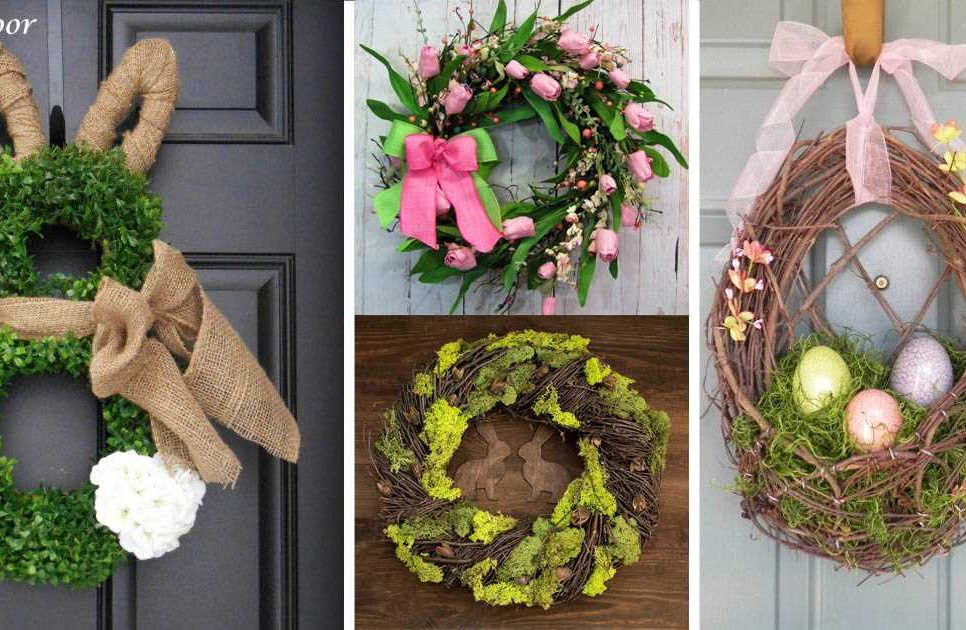 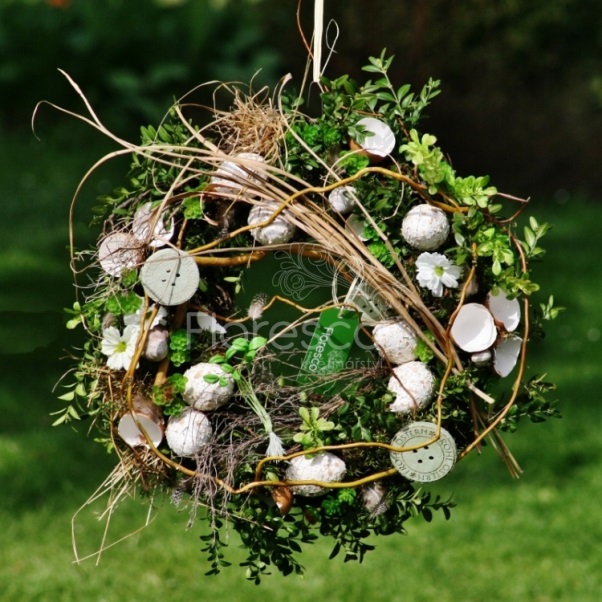 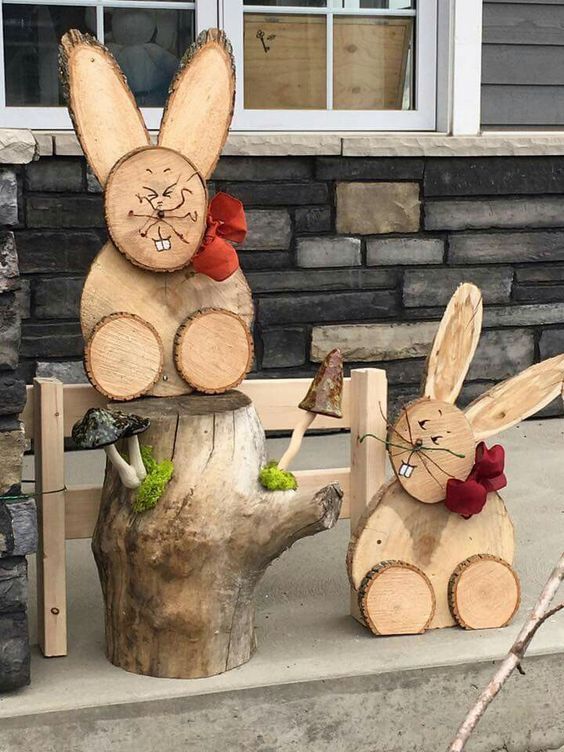 PomlázkaJarní a velikonoční kyticeJarní ošatkaJarní miskaKočičková a květinová vajíčkaVěneček s přízdobami jaraVelikonoční závěsyJarní koše, Velikonoční kytice, Velikonoční květináče a nádoby , Sesazované jarní a velikonoční dekoraceOsení : pšenice, ječmen, řeřicha setá (Lepidium sativum)Závěsná aranžmá,Girlandy